School Address: 		Jane B. Example312-245-6890 | jane.example@gmail.comRN/BSN & CARING PATIENT ADVOCATEGraduating nursing major with over 700 hours of clinical experience spread over 3 years Consistently demonstrates care and thoughtfulness toward patients and their familiesExperience with a diversity of people and cultures, including a month of volunteering at a clinic in GhanaResourceful student and employee who uses time and resources efficiently and wiselyTrustworthy to follow through with responsibilities and promisesLeadership experience gained while serving as president of Greek organization EDUCATION & CERTIFICATIONBachelor of Science in Nursing 	May 2020Bob Jones University, Greenville, SC	GPA: 3.25700+ HOURS OF LAB & CLINICAL EXPERIENCE including a 6-week (180 hour) focused practicum (Medical-Renal unit GHS) Greenville Hospital System, Bon Secours St. Francis Health System,  SystemExperience in medical/surgical, critical care, home health, psychiatric, L/D, and pediatric careWorked alongside a registered nurse and/or nursing instructor performing basic patient care including assessment, intervention, and teachingAssisted with procedures including IV/urinary catheter insertion and maintenance, tracheostomy/ care, suctioning, and wound care and assisted with medication administrationPartnered with patients, families, staff and physicians as a compassionate patient advocate, promoting patients’ physical, psychological, and psychosocial well-being for Healthcare Providers CPR Certification	Current through January 2023Member/Volunteer – University Nursing Association Member – Sigma Theta Honor Society RELATED EXPERIENCENursing Lab Monitor, Bob Jones University, Greenville, SC	September 2016–PresentAssisted with lab set-up, managing sharps, and keeping lab areas neat and organizedMedical Volunteer, Way of Truth Ministries, Ghana	June 2014Cared for up to 50 women and children daily for four weeksAssisted medical staff by performing routine tasks such as taking blood pressure, pulse, temperature, height, and weightADDITIONAL EXPERIENCECustomer Service, Hobby Lobby, Anderson, SC	Summers 2014-2016Greeted and served customers in a friendly and professional mannerResolved customer complaints and answered questionsIssued receipts, refunds, credits, or change to customersContact InfoName should stand outInclude:Phone numberEmail (Hyperlinked)LinkedIn URL (Hyperlinked)Professional Website (if you have one)ProfileOverview of qualifications & themes in the body of the resumeBreak it down into categoriesInclude items such as:LanguagesComputer proficienciesCustomer ServiceCommunicationLeadershipReference the qualifications/requirements section of desired positionEducationDegreeMajorUniversity Name, City & StateGPA – if at or above 3.0Anticipated graduation month & yearConcentration or MinorRelevant coursework – if you don’t have much related experienceExperienceInclude all experienceJob titleCompany Name, City & StateDate range of employmentBullet-points describing accomplishmentsDo not use personal pronouns (I, me, we, my, etc)Use strong action verbs to describeQuantify if possibleUse keywords from job description of desired positionExtrasAssociations – Officer positions, membershipsCertifications – CPR, ExcelVolunteer/Community Service – GoGreenville, Washington Center DaysChurch – music, teaching, etc.Contact us with questions or for resume review!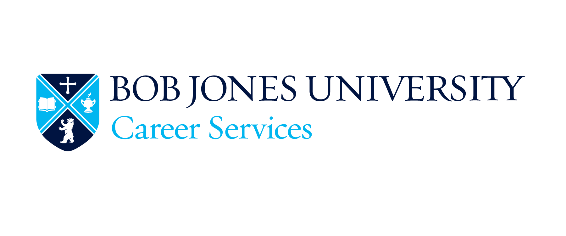 careers@bju.educareerservices.bju.edu